EJERCICIOS COMPLEMENTARIO UNIDAD UNOOpción Múltiple: Selecciona la respuesta correcta	1	Para resolver este tipo de desigualdades es necesario despejar la variable.	2	Para resolver este tipo de desigualdades es necesario factorizar la expresión y encontrar los ceros de cada factor.Resuelve las siguientes desigualdades. Escribe todo procedimiento ya que sin éste el ejercicio no será válido.	3	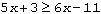 	4	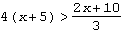 	5	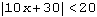 	6	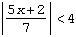 	7	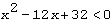 	8	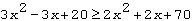 	9	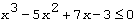 	10	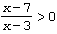 	11	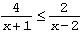 ALinealBValor AbsolutoCPolinomios con potenciasDRacionalesALinealBValor AbsolutoCPotencia PolinomiosDRacionales